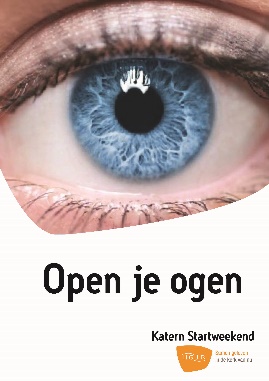 Het winterwerk in onze gemeente start ook dit jaar met een gemeentedag. Het thema voor dit winterseizoen is ‘Open je ogen’.  Op D.V. zaterdag 16 september a.s. organiseren wij een Running High Tea. In Vinkeveen wordt er gefietst naar verschillende adressen van gemeenteleden waar genoten kan worden van iets te drinken en/of wat lekkers. Ondertussen wordt er ook een quiz gespeeld, waarbij men goed zal moeten ‘kijken’ en wat ongetwijfeld tot gespreksstof zal leiden. Ook oudere mensen kunnen met de Running High Tea meedoen. Zij worden met de auto naar de verschillende adressen gereden. PROGRAMMA13.30 uur	Opening en uitleg van de Running High Tea en aansluitend de start hiervan16.00 uur	Einde van de middag (circa)18.00 uur	Maaltijd (warm- en koudbuffet) in gebouw MaranathaOp zondagmorgen zal er na de kerkdienst een sing-in worden gehouden en zondagavond na de dienst een preekbespreking voor de gehele gemeente. Beide activiteiten vinden plaats in gebouw Maranatha.Alle gemeenteleden zijn van harte uitgenodigd!!KOSTEN MAALTIJD16 jaar en ouder € 10,- per persoon5 – 15 jaar € 5,- per persoon0 – 4 jaar gratisOPGEVENOm de dag goed voor te kunnen bereiden, horen wij graag of u/jij aanwezig zult zijn. Opgeven kan door de bijgaande antwoordstrook in te vullen en in te leveren bij Astrid Mulckhuyse, Herenweg 268, in de doos ‘onder de toren’  of per e-mail aan a.mulckhuyse@casema.nl. Het verschuldigde bedragbij de antwoordstrook bijvoegen of betalen voor aanvang maaltijd. Opgeven kan tot uiterlijk woensdag 13 september. Graag tot ziens bij de opening van het winterwerk!de gemeentedagcommissie__________________________________________________________________________________Naam			: ………………………………………………………………………………………………………………………Adres			: ………………………………………………………………… Tel. nr.: ………………………………………Ik neem deel aan de volgende activiteiten:Running High Tea per fiets met …………… personen, namen: ………………………………………..…………….………………………………………………………………………………………………………………………………………………Per auto met …………… personen, namen: ………………………………………………………………………………………………………………………………………………………………………………………………………………………………Ik/wij willen opgehaald worden voor het middagprogrammaBuffet: ………… (16 jaar en ouder), ……….. kinderen (5 – 15 jaar ), …………….. kinderen (0 – 4 jaar)